Инструкция по сборке базового КИТ-набора1.Уплотняем резиновую пробку на КПП герметиком.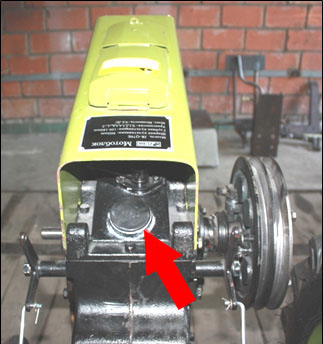 2.Снимаем правое колесо мотоблока вместе со ступицей и устанавливаем опорный диск с тормозными колодками при помощи болтов с внутренним шестигранником.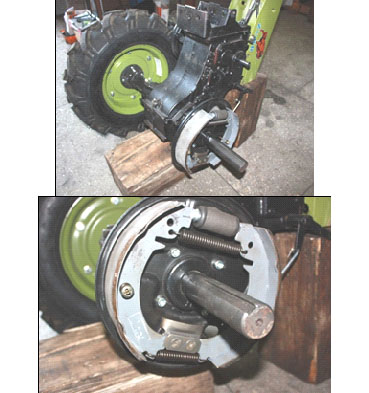 3.Теперь нужно установить барабан. Необходимо отрегулировать зазор между опорным диском и барабаном, после чего - засверлить отверстие Ø 8 мм, глубиной 4 мм в полуоси для стопорного винта. Устанавливаем шпонку и ступицу колеса.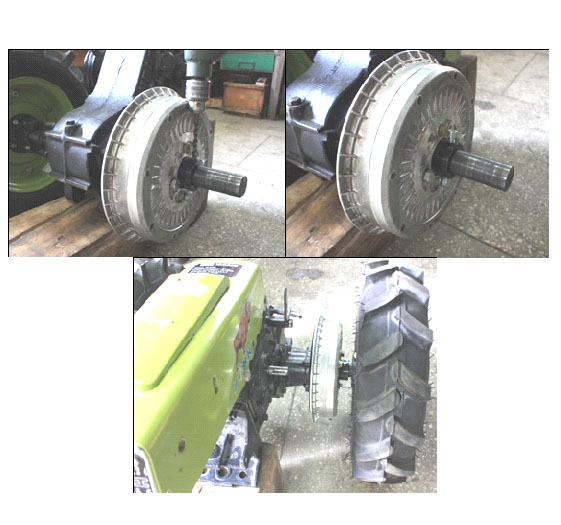 4.Монтируем задний подъемный механизм и затягиваем болты до упора.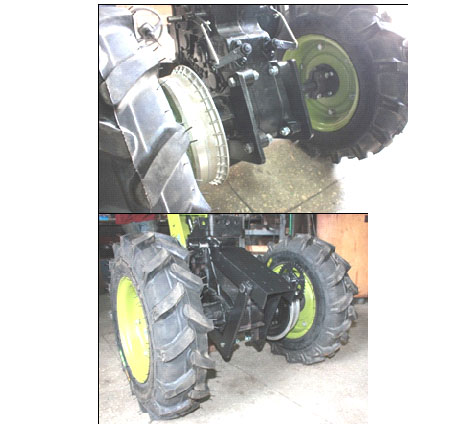 5. Следом установим рычаг заднего подъемного механизма с тягой и тягу зашплинтовываем.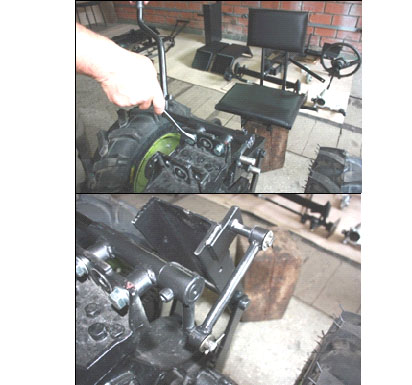 6. Собираем сиденье с помощью шуруповерта и саморезов, а затем монтируем его на коробку передач.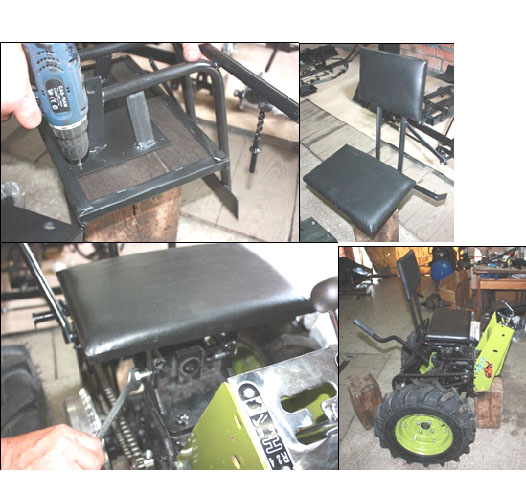 7.Устанавливаем раму, наживив болты и не затягивая их до конца.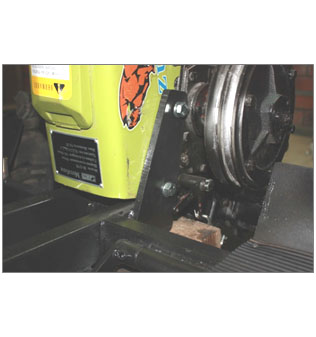 8. Установим передние колеса.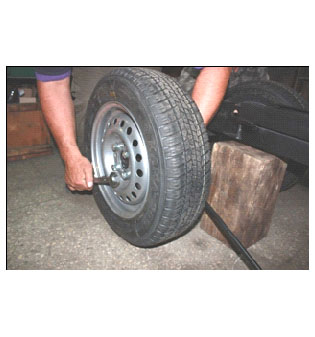 9.Затягиваем до упора болты крепления рамы.10. Укорачиваем и загибаем рычаг коробки переключения передач.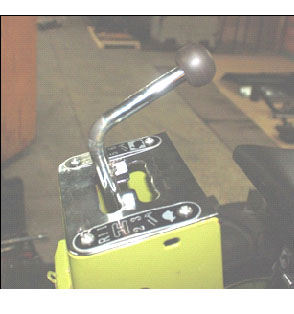 11. Закрепляем рулевой механизм на раме и подсоединяем продольную тягу.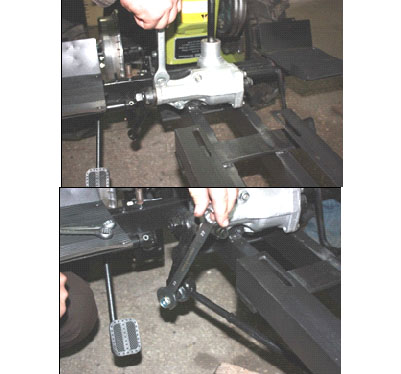 12. Прикручиваем кронштейн рулевой колонки к кожуху коробки переключения передач, предварительно просверлив 2 отверстия Ø 6,5 мм.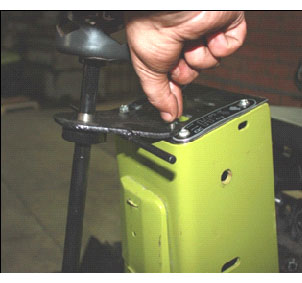 13. Устанавливаем рычаги выключения блокировки полуоси.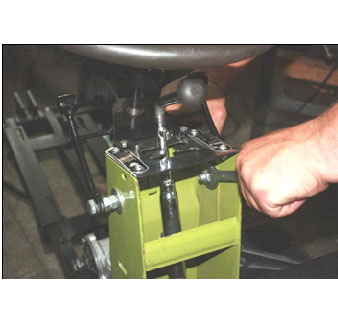 14. Откручиваем и поворачиваем шайбу-упор выжимного подшипника на 1/3 против часовой стрелки. Укорачиваем и загибаем тяги сцепления и рычагов выключения блокировки полуоси.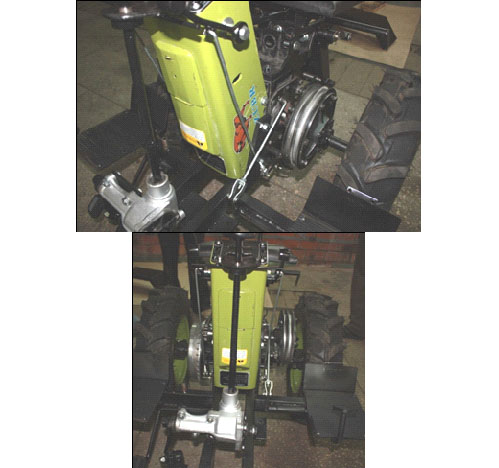 15. Надеваем ремни и крепим защитный кожух.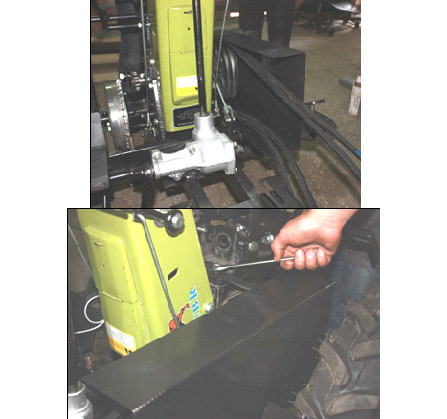 16. Устанавливаем главный тормозной цилиндр с бачком. Заливаем жидкость, прокачиваем тормоза.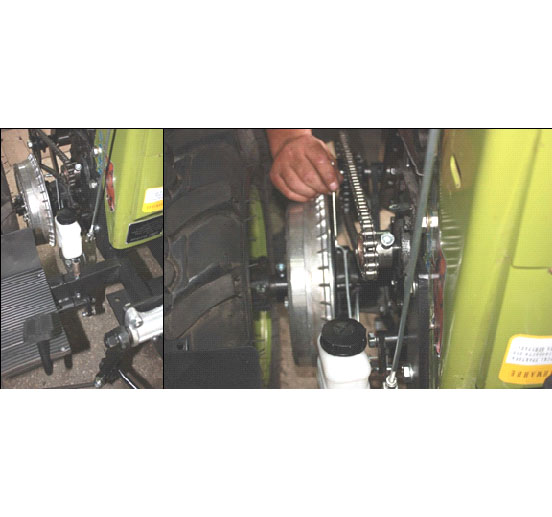 17. Приделываем крылья.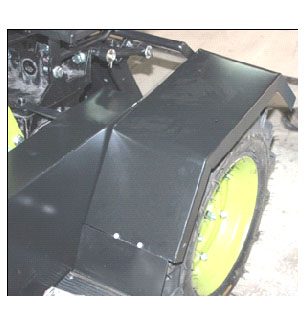 18. Устанавливаем двигатель. Нужно надеть ремни и натянуть их смещением мотора в сторону передней оси. Затягиваем 4 крепежных болта.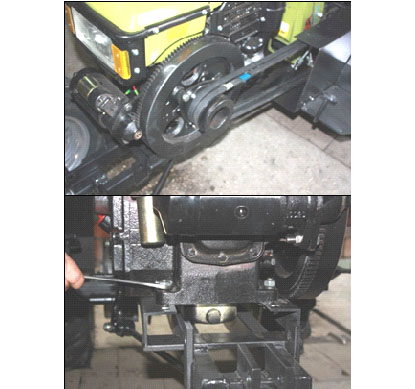 19. Крепим тягу акселератора.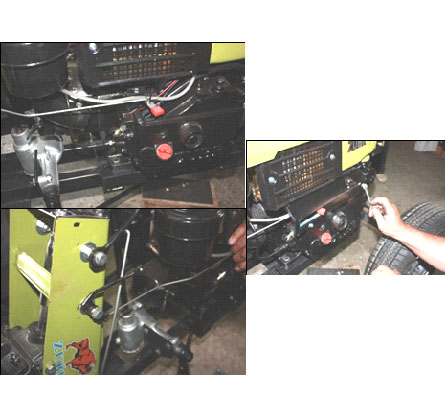 Наш трактор готов. Инструкция по установка роторной косилки типа КР-01Б на минитрактор1.Закрепляем кронштейн для установки рычага переднего подъемного механизма.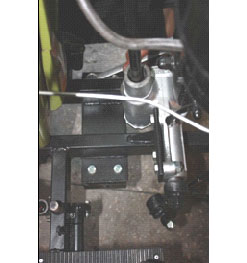 2.Устанавливаем рычаг переднего подъемного механизма.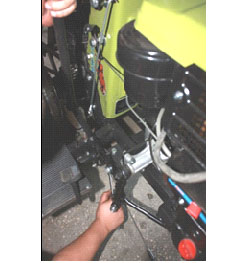 3.Теперь нужно установить фиксатор рычага.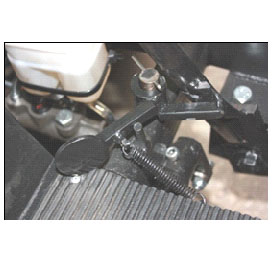 4.Установим кулису.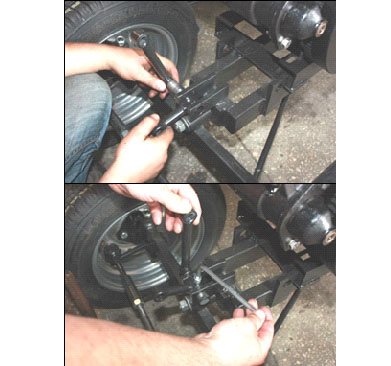 5.Монтируем подъемный механизм косилки роторной типа КР-01Б.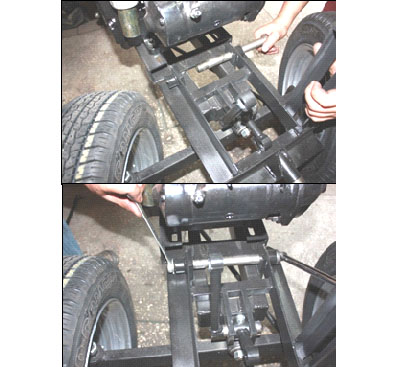 6.Соединяем рычаг и кулису подъемной конструкции тягой.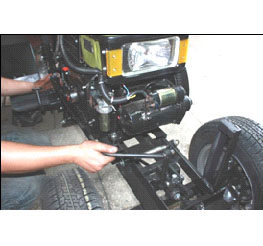 7.Соединяем кулису и подъемную конструкцию «серьгой».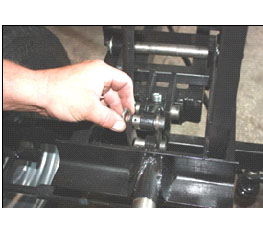 8.Устанавливаем натяжной шкив на подъемный механизм и натягиваем ремень.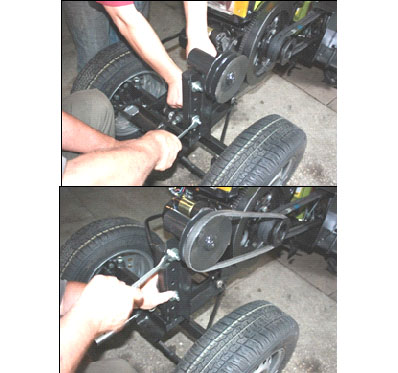 Инструкция по установке лопаты-отвал на мототрактор1.Закрепляем кронштейн для установки рычага переднего подъемного механизма.2.Установим «лыжу» и рычаг передней подъемной конструкции.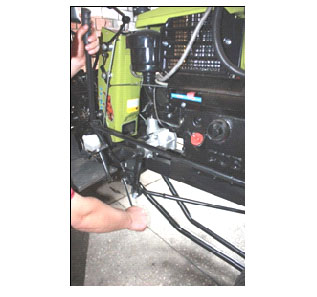 3. Крепим фиксатор рычага.4.Монтируем кулису подъема передней конструкции.5.Соединяем рычаг и кулису тягой.6.Соединяем кулису с «лыжей» тягой подъема.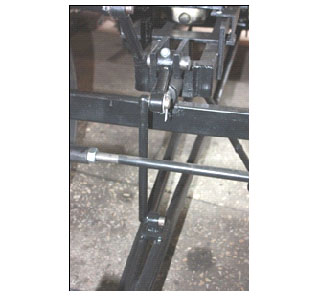 7.Соединяем «лыжу» с лопатой-отвал. Опускаем рычаг подъема переднего механизма в нижнее положение и фиксируем болтами «лыжу» с лопатой.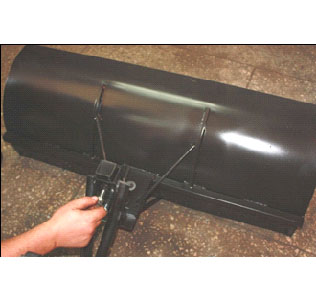 Инструкция по установке активной фрезы на минитрактор1.Отпускаем болты крепления заднего подъемного механизма.2.Устанавливаем ведущую звездочку привода фрезы на вал отбора мощности.3.Крепим промежуточную звездочку привода фрезы на поворотную стойку и соединяем их цепью.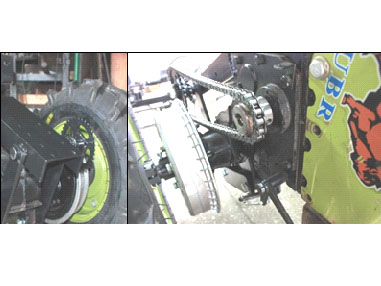 4.Регулируем прямолинейность цепи и засверливаем отверстие Ø 8 мм, глубиной 4 мм в вал отбора мощности. Закручиваем болт и забиваем шпонку.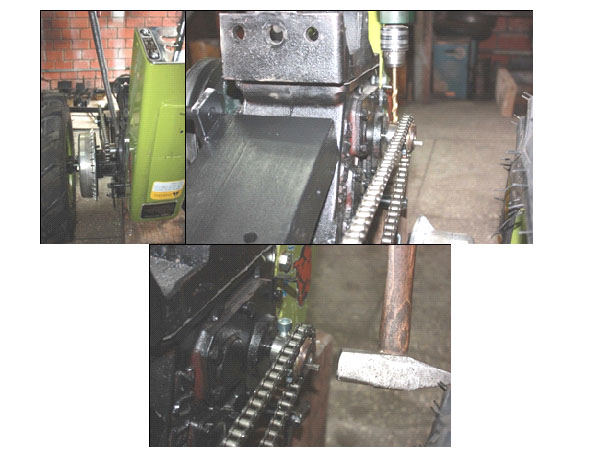 5.Устанавливаем переходную плиту на поворотную стойку заднего подъемного механизма. Плита устанавливается на 4 крайних отверстия.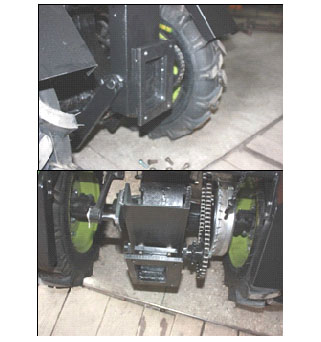 Подготовка фрезы к установке1.Извлекаем вал, приводную шестерню и рычаг включения.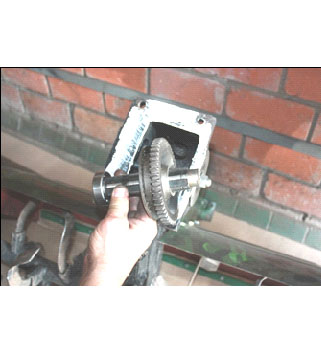 2. Необходимо заглушить отверстие рычага.3. Установим вал, идущий в комплекте.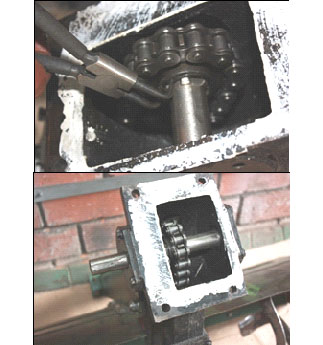 4. Теперь на вал закрепим ведомую звездочку привода фрезы, засверлив крепежное отверстие Ø 8 мм, глубиной 4 мм, закручиваем болт, выставляем соосность. Присоединяем фрезу к переходной плите, предварительно смазав картер герметиком.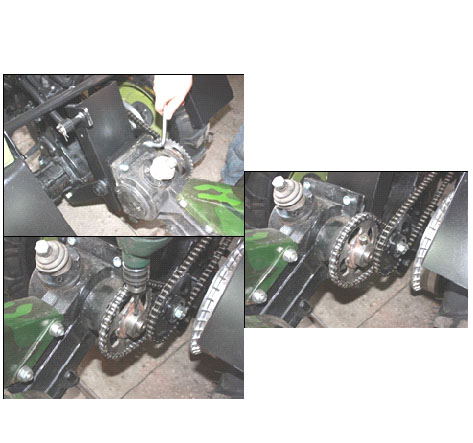 5. Фиксируем цепь.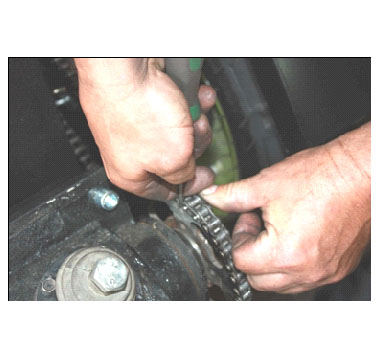 При помощи активной почвофрезы почва обрабатывается на заданную глубину. Процесс переоборудования мотоблока в минитрактор обратимый, и, если возникнет необходимость, Вы легко вернете мотоблок в его первоначальное состояние, сняв все дополнительные элементы.